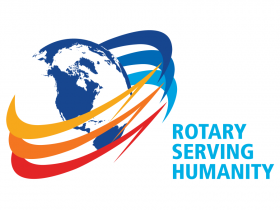 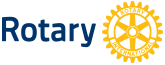               Klinga Rotaryklubb  Dato: 05.11.18           Møte nr:  10           	Klinga Rotaryklubb 2018-2019Nyheter/Rotarysaker:Vinner av vinlotteri KjellFødselsdager:3-minutter3 min- Stein Åge fortalte om motorsykkel arrangert igjennom Rotary. Referat fra programBjørnar informerte om Guvernørmøte, og tok opp punkter som skal tasSammen med guvernøren når han kommer 27. nov. 2018Det ble også gjennomført et kort styremøte.Det ble også holdt et kort møte om videre plassering av utvekslings student, han skal bytte familie ca 15. nov, neste familie blir Tove Melhus.Oppmøte og annet rotaryarbeid:Oppmøte 18 stkNeste møte:(når og hva)Neste møte Tinos 12.11.18 kl 1930.Villaks med Viggo Reinert